Aan de slag met Logic Pro XMarc Stovers, Koninklijke Visio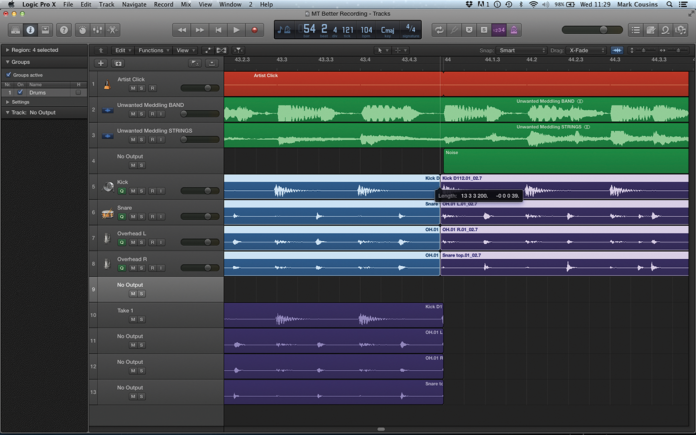 Logic Pro X is een (semi-)professioneel DAW-programma voor audiobewerking voor de Mac. Logic is als app te koop in de Mac App Store. In 2020 kost Logic circa 230 euro. Logic heeft een Engelstalige interface.Voor wie is deze handleiding?Deze handleiding pretendeert zeker niet volledig te zijn, maar is bedoeld om je snel aan de slag te helpen met Logic Pro X in combinatie met VoiceOver. We doen dit aan de hand van een paar eenvoudige oefeningen waarbij we een paar tracks mixen en bewerken. Aan het eind vind je suggesties hoe je verder kunt leren.We gaan ervan uit dat je Logic op je Mac hebt staan, dat je VoiceOver op de Mac voldoende beheerst, en enigszins bekend met audio mixen.Deze handleiding is geschreven voor Logic Pro X versie 10.5. Deze release is in 2020 uitgekomen. In deze upgrade is een nieuwe set sneltoetsen opgenomen. Wanneer je Logic al gebruikte kun je (bij opstarten) ook kiezen om de oude set te blijven gebruiken. We gaan in deze handleiding uit van de nieuwe set sneltoetsen. Project startenWanneer je Logic start verschijnt het scherm waarmee je een project start of een bestaand project opent. Standaard staat Empty project geselecteerd.Het scherm bestaat uit een tabel (links) en een vervolgscherm (rechts). Met VO+J kun je switchen tussen de twee en een keuze maken, bijvoorbeeld recente projecten, een tutorial, of een demo project openen. Dit gaan we allemaal niet doen.Druk Escape om het startscherm te sluiten.Druk CMD + N om het startscherm weer te openen.Typ ENTER om een leeg project te openen.In het vervolgscherm kies je je instrument Navigeer terug en activeer de optie “Record using a microphone”. Met de Details knop kun je een detailscherm uitklappen voor de microfoon opname opties. We gaan dit nu niet doen.Navigeer naar de Create knop en activeer deze. Je komt in het hoofdscherm waarin 1 track voor je klaar staat. Navigeren in het hoofdschermIn het hoofdscherm vind je natuurlijk de menubalk bovenin en de knoppenbalk daaronder. Daar weer onder vind je de belangrijkste onderdelen voor het audio bewerken:Tracks, groep. Dit is het overkoepelende item van alle onderstaande onderdelen. Als je interact met deze groep vind je:Tracks Legend: deze hoort bij alle Track Headers en heb je met VoiceOver niet nodig.Tracks Time Ruler: de liniaal met tijdsindicatie.Tracks header, group: Dit is de lijst in de linker kolom die de track headers (mixer) onder elkaar toont, door te interacten kun je door de headers navigeren. In elke track header vind je door weer te interacten de track info, knoppen en regelaars zoals volume, balans, mute knoppen et cetera.Tracks Contents, groep: De inhoud (je opname ofwel de audio golfvorm) van alle tracks op een rij onder elkaar. Dit is het grote vlak rechts en onder op het scherm. Dit vlak is nu nog grotendeels leeg. Door te interacten kun je door naar de content van één track navigeren en deze door te interacten je gaan bewerken.Ken je eenmaal deze structuur dan kun je met VO + J kun makkelijk door de belangrijkste subonderdelen navigeren. In veel gevallen heb je dan al met het onderdeel ge-interact, als je VO + J gebruikt luister dan dus goed of je “in” hoort zodat je weet op welk niveau je zit. Druk VO + J tot je “In tracks Header group”. Nu sta je op track 1.Interact met de groep en ga na welke knoppen je tegenkomt. Stop daarna weer met interacten.Druk weer VO + J. Nu sta je op de Track Content van track 1.Start interacten en ga na of je iets van de opname kunt bewerken. Stop daarna weer met interacten.Druk weer een paar keer VO + J totdat je rond bent. Wat kom je tegen?Je eerste opnameVoordat je kunt gaan opnemen moet je een track maken. Als voorbeeld audiotrackDruk op R om de opname te starten.Je hoort eerst vier tikken vooraf. Zing dan het liedje Vader Jacob in.Stop met SPATIE je opname. Logic meldt nu de cursorpositie. Je hoort bijvoorbeeld: 4 bars, 1 beat, 1 division, 63 ticks.Opname afspelenDruk ENTER om de cursor naar het begin van de track te verplaatsen.Logic meldt nu de cursorpositie. Je hoort bijvoorbeeld: 4 bars, 1 beat, 1 division, 63 ticks.Logic deelt je opname in in bars (maten). Een bar is weer onderverdeeld in bijvoorbeeld 3 of 4 beats, een beat is onderverdeeld in divisions, een division bevat vele ticks. Hoe lang een beat duurt, is afhankelijk van het tempo dat je hebt ingesteld. Standaard gaat Logic uit van 120 beats per minuut.Probeer nu eerst de volgende sneltoetsen uit:Naar begin : 	EnterStart/Stop : 	SPATIEPauze : 	SPATIE of NUMERIEKE PUNTNaar einde  : 	?1 maat verder of terug  : 	KOMMA en PUNT (tijdens afspelen) : 	8 maten verder of terug  :	SHIFT + KOMMA of PUNT (tijdens afspelen)Scrubben (klein stukje vooruit of terug) : 	Pauzeren, dan KOMMA EN PUNTOpmerkingenJe kunt verder navigeren dan het einde va de opgenomen audio.De positie van de VoiceOver cursor is in dit geval niet belangrijk, omdat je met niet- VoiceOver sneltoetsen navigeert. Wel is belangrijk welke track geselecteerd is. Maar in dit geval is er maar één track die met opnemen meteen de focus krijgt.Wanneer je vanaf een bepaald punt opnieuw opname start overschrijf je vanaf dat punt de eerdere opname.Volume, balans en tracknaam instellenDe makkelijkste manier om het volume in te stellen is de Plus en Min toetsen gebruiken. Je past dan het volume van de actieve track direct aan. Je krijgt geen VoiceOver terugkoppeling, maar je kunt de toetsen gebruiken terwijl je de track afspeelt.De balansknop en andere knoppen zoals Mute maar ook Volume vind je in de track header.Je kunt hier komen via Tracks – interact - Tracks Header - interact - Track 1 – interact - pas de juiste knoppen aan. Maar het kan sneller met Jumpen:Ga met VO + J naar Track Header group, Track 1. Je staat nu op Track 1. Deze heeft de naam Audio.Interact. Je komt op de eerste knop van de Header.Navigeer naar de Pan/Balance knop. Interact. Nu kun je met PIJL OMHOOG / PIJL OMLAAG de waarde aanpassen.Stop met interacten.Navigeer nu terug naar Volume, en interact. Nu kun je met PIJL OMHOOG / OMLAAG het volume aanpassen en krijg je ook terugkoppeling van de waarde.Stop met interacten.Navigeer helemaal terug naar de tekst Audio 1. Typ hier meteen de nieuwe naam van je track. Zodra je weer met PIJL RECHTS of VO + PIJL RECHTS het veld uit navigeert is de naam gewijzigd.Andere knoppen in de header van je track zijn:Mute: deze track dempen, dit kan ook snel met de letter m.Solo: alleen deze track afspelen, dit kan ook snel met de letter s.Record Enable. Hiermee kun je de track tegen opname (en overschrijven) beveiligen. Dit heet een Armed Track. Dit kan ook snel met CTRL + R. Input Monitoring. Deze kun je aan of uitzetten.TipsAls je je track een handige naam hebt gegeven kun je met de onderdeelkiezer VO + I snel naar je track springen. Je landt dan op de titel van je track.De naam van de actieve track kun je ook snel aanpassen met SHIFT + ENTER.Er zijn nog meer regelaars. Met het snelmenu VO + M kun je ze in een lijst oproepen.Project (tussendoor) opslaanLogic slaat je opname op in een projectmap, die behoorlijk groot kan worden. Logic noemt je werk een Project. Logic bestanden zijn te herkennen aan de extensie .logicx. Aan het einde ga je je project exporteren naar bijvoorbeeld een MP3-bestand om in andere programma’s je werk af te kunnen spelen.Sla CMD + S nu je werk op en geef het de naam Vader Jacob.Sluit Logic.Project openenWanneer je Logic opent komt je laatst geopende project meteen in beeld.Zo niet dan kun je deze openen.Start Logic. Als je project nu in beeld komt sluit dit dan om te oefenen met CMD + W (dit is normaliter niet verplicht).Druk CMD + OIn het Finder venster navigeer je naar Browser.Interact om in de lijst met projecten te komen.Kies je project en druk ENTEREen andere manier is de lijst van recente projecten te gebruiken. Ga naar het menu en kies File / Open RecentActiveer het submenu en kies je projectJe tweede track opnemenJe gaat nu opnieuw Vader Jacob zingen, als tweede lid van het koor.Druk OPTION + CMD + A om een nieuwe audiotrack te maken. De track is gemaakt en geselecteerd maar je hoort niets!Probeer nu de nieuwe track 2 te vinden. Tip: gebruik VO + J.Merk op dat je nu met PIJL OMHOOG en OMLAAG door de tracks kunt navigeren. Hetzelfde geldt voor de track headers als je in het linker schermdeel in de lijst met track header zit. De nieuwe track is standaard Armed ofwel geblokkeerd. Je moet hem dus eerst un-armen ofwel deblokkeren. Druk CTRL + R. VoiceOver geeft wel een melding maar meldt helaas niet de nieuwe status.Druk indien nodig ENTER om de cursor in de beginpositie te plaatsen.Maak je opname met R en stop deze met SPATIE.OpmerkingenWil je geen microfoonopname maar een ander type track maken dan kun je via het menu Track een nieuwe track met type naar keuze maken.Hetzelfde geldt voor het hulpscherm, hiermee kun je een ander type track maken maar ook diverse track opties instellen: druk: OPTION + COMMAND + N, kies je type track. Met de knop Details kun je de trackopties openklappen en instellen. Een track selecterenWe gaan verderop een track bewerken, hiervoor moet je deze eerst selecteren. Let echter op:Wanneer je met VoiceOver in het linker schermdeel door de Track Headers navigeert wordt de bijbehorende track netjes meteen de geselecteerde. Wanneer je met VoiceOver in het rechter schermdeel door de tracks zelf navigeert wordt de track pas de geselecteerde zodra je interact met de track. Interacten kan alleen als de track niet leeg is. Track verwijderen en terugzettenOm een track te verwijderen moet je hem eerst selecteren.Selecteer de tweede track, of de track header met PIJL OMLAAG. Druk COMMAND + BACKSPACE. Een bevestigingsvenster verschijnt.Bevestiging de Regions waarschuwing met ENTER.Controleer of track 2 nu weg is.Druk COMMAND + Z. Hiermee maak je de laatste handeling ongedaan.Controleer of track 2 nu terug is.Metronoom starten = KTempo instellen in toolbar (met VO + i naar tempo slider) Hier kun je ook maatsoort e.d. instellen.Solo en DempenAls je veel tracks hebt wil je soms één track even kunnen beluisteren, of juist niet.Eén track beluisteren heet Solo, een track uitsluiten heet Dempen. In het Engels heet dit Mute.Druk S om Solo aan of uit te zetten op een trackDruk M om Mute aan of uit te zetten op een trackGa naar track 2 en druk S om Solo aan te zetten. VoiceOver meldt: Solo on.Speel af, je hoort alleen nog track 2.Zet Solo voor Track 2 weer uit. Je hoort nu alle tracks weer als je afspeelt.Ga nu naar track 1 en druk M om Mute aan te zetten: VoiceOver meldt: Mute onSpeel af, track 1 wordt gedempt en je hoort alleen track 2. Zet Solo voor track 1 weer uit en speel af. Je hoort nu alle tracks weer.Een effect toevoegenMet Logic kun je hele tracks of een geselecteerd deel van één of meerdere effecten voorzien. De beschikbare effecten vind je in de Mixer.Hoe je een selectie in een track maakt leer je later. Je gaat nu eerst de hele track 2 van een mooie galm voorzien.In Logic kies je dan eerst een plug-in kiezen en daarbinnen en preset. Het is mogelijk om aangepaste presets of een hele set aan presets die je op een track zet op te slaan en later opnieuw te gebruiken.Druk X om de mixer te openen. Het mixervenster verschijnt, VoiceOver noemt dit Mixer Group.Interact, zoek de Mixer Layout area en interact nogmaals.Nu kun je door de tracks navigeren (PIJL RECHTS), VoiceOver meldt de tracknamen.Interact en navigeer naar de Audio Plugin button.Activeer de Audio Plugin button, een menu verschijnt.Kies in het menu de optie Reverb, kies in het submenu Kies Reverb, daarbinnen weer de plugin Space Designer, en daarbinnen Mono-Stereo.Het effectvenster van de gekozen plugin verschijnt met alle instel opties. Let op, deze zijn niet altijd helemaal te benaderen met VoiceOver Om het effect te horen kun je nu de track op de gebruikelijke manier afspelen met SPATIE (en desgewenst eerst naar het begin gaan met ENTER).Navigeer terug en activeer de Close checkbox. Het venster sluit.Je komt terug in de mixer. In de track is boven de Audio Plugin button het effect Space D toegevoegd. Controleer dit. De Audio Plugin button is opgeschoven en kan gebruikt worden om een tweede effect toe te voegen.Sluit de mixer met X.OpmerkingenOm het effect tijdelijk uit te zetten: selecteer in de mixer het effect (in ons voorbeeld space D, gebruik eventueel de onderdeelkiezer VO + i om snel er naartoe te navigeren), interact en activeer daarna de Bypass checkboxOm het effect te verwijderen selecteer je het effect en druk je BACKSPACE. Alternatief: Selecteer het effect, interact, activeer list view (rechter knopje) en selecteer No Plugin.Om het effect te wijzigen selecteer je het effect, interact en kies List Button om weer de lijst met effecten te tonen.Het is mogelijk meerdere effecten op 1 track te zetten, ga hiervoor weer in de track naar Audio Plug-in button. Alle gezamenlijke instellingen van een track zijn op te slaan. In de mixer track activeer je het Settings knopje (boven) en kies Save Channel Strip Settings as…. Terug halen via dezelfde knop Settings, je opgeslagen settings vind je in het menu dat verschijnt.Selecties maken met RegionsBehalve een hele track kun je ook een selectie maken en daarop bijvoorbeeld een effect toepassen. Of je kunt de selectie verwijderen.Dit kan met Regions of handmatig met Markers. Wij kiezen voor Regions.Selecteer track 2 en zet deze op Solo.Speel af en stop bij de tweede zin.Druk CMD + T. Je track wordt nu op de cursor positie gesplitst in twee regions. Door te interacten met de track kun je door de regions navigeren.Je kunt de region waar je je in bevindt afspelen met SHIFT +SPATIE.OpmerkingenJe kunt een region herhaald afspelen door van de region waar je je in bevindt een Cycle Area te maken. Druk daarvoor CMD + U. Een region kun je op Solo zetten met CTRL + S, of op Mute met CTRL + M.Met SHIFT + OPTION + P kun je op een region een effect zetten (channel strip settings). Meer info vind je op de supportsite van Apple: https://support.apple.com/en-za/HT207467 Een Region verkleinenJe kunt een venster op een region zetten zodat het begin of eind eruit gefilterd wordt. Interact met de Region. Interact met Move Left Border, of Move Right Border. Druk PIJL LINKS of PIJL RECHTS OpmerkingAan de opname verandert niets, je kunt Left en Right border altijd weer terug verplaatsen.Region verwijderenEr zijn twee varianten:De andere Regions laten staan. Druk Delete of kies menu Edit - DeleteDe andere Regions inschuiven. Menu Edit – Delete and Move.Een loop makenJe kunt van een region een loop maken.Interact met de region.Navigeer naar Loop Handle en interact.Verleng nu de loop met PIJL RECHTS. Er moet dan wel plek zijn in de track..Ben je klaar, stop met interacten.Het is leuk om te weten dan Logic ook voorgebakken loops aan boord heeft, druk o om de bibliotheek te tonen. Je kunt een loop beluisteren met VO Spatie. Loops kunnen (met de muis) in een track gesleept worden.ExporterenWanneer je project klaar is kun je het gaan exporteren naar bijvoorbeeld een MP3-bestand.Logic Exporteert wat je hebt geselecteerd, dusCMD + A, daarnaCMD + B (Bounce)Druk OK of stel eerst de gewenste export opties in. Gefeliciteerd met je werk! Hoe nu verder?Je hebt nu geproefd aan Logic X Pro.Hieronder vind je nog enkele tips, weblinks en de een overzicht van de belangrijkste sneltoetsen.Sneltoetsen zoeken, wijzigen of toevoegenMet Option + K ga je naar Keyboard commands. (of menu Logic Pro X – Key Commands – Edit. Hier kun je commando’s opzoeken of wijzigen.Muziek of andere audiobestanden importerenWanneer je een reeds bestaand audiobestand wil importeren om te bewerken of van extra sporen wilt voorzien, kun je dit importeren:Kies File – Import – Audio File, of druk SHIFT + CMD + IEen browservenster verschijnt waarin je een audiobestand kunt kiezen.Een Midi opname makenBehalve audio tracks kun je ook een software instrument bespelen en opnemen met je Midi keyboard.Sluit een midi keyboard aan, Als je dat niet hebt kun je eventueel ook het scherm  keyboard gebruiken. Druk in dat geval CMD + K om het schermkeyboard aan of uit te zetten. Na het aanzetten kun je met de toetsenbord rij ASDF en daarboven de WETY enzovoort een keyboard simuleren.Sluit een Midi keyboard aan. Als je nu iets speelt zou je dat meteen moeten kunnen horen. Let op dat de volumeknop op je MIDI keyboard niet dicht staat. Druk CMD + OPTION + S om een Software Instrument toe te voegen (of kies menu Track). Een nieuwe pianotrack verschijnt.Ga met ENTER naar beginIndien nodig, Druk CTRL + R om Armen uit te zetten.Druk op R om de opname te starten. Je hoort 4 tellen vooraf.Geef 4 tellen hardop en zing dan het liedje Vader Jacob in.Stop met SPATIE je opname. De opname wordt automatisch opgeslagen. Een ander instrument kiezen.Zorg dat de Midi track is geselecteerd. Druk, indien nodig, de letter Y om de instrumentbibliotheek te tonen. Deze verschijnt in het linkerdeel van het scherm.Navigeer naar Library op het hoofdniveau. Je kunt ok meteen Jumpen met VO+J, je gaat dan meteen de library in. In de Library vind je een zoekveld en een browser. Ga de browser in en selecteer kies de categorie, Druk PIJL RECHTS en kies in de subcategorie een ander instrument. Je kunt dit meteen uitproberen door te spelen.Het is niet nodig de keuze te bevestigen.OpmerkingAls je geen geluid krijgt kun je controleren of je keyboard goed is aangesloten:Druk COMMAND + KOMMA om naar de instellingen te gaan.Start Werken Met in de Toolbar en activeer de optie MIDI.Stop met werken en navigeer naar de informatie. Activeer het tabblad Inputs.Start werken met de tabel. Hier vind je het aangesloten MIDI apparaat.OpmerkingJe kunt ook meerdere tracks tegelijk toevoegen: druk OPTION + COMMAND + N, kies Plug in a USB midi keyboard, voer Number of Tracks in, en activeer Create. Handige weblinksOp Internet zijn een aantal sites en video’s te vinden om je met Logic en VoiceOver op weg te helpen. Daarnaast is er een discussiegroep voor VoiceOver gebruikers.Podcast trainingAl wat ouder (2017) maar nog steeds bruikbaar is de training met podcasts en overzichtsdocument van icanworkthisthing.Dit bevat de volgende hoofdstukken:Logic Pro X Podcast 1 Introduction, Starting A Project, Control Bar Group, LoopsLogic Pro X Podcast 2 Organizing your work and editing in the timelineLogic Pro X Accessibility Overview Draft 7Logic Pro X Midi Event List Audio Tutorial (To Download Use Right Click Save As)Demonstration of Auto Drummer in Logic ProHandleiding van AppleOp de Apple support pagina vind je de User Guide pagina (voor goedzienden) van de meest recente versie. Er zijn meerdere guides als weblink, ePub of Apple Book beschikbaar. Webversie:Inhoudsopgave webversie User Guide 10.5Andere versies: Logic Pro X User Guide: Download the PDF | Go to Apple BooksLogic Pro X Instruments: Download the PDF | Go to Apple BooksLogic Pro X Effects: Download the PDF | Go to Apple BooksVideoVideo over Logic gemaakt door een blinde gebruikerVoiceOver discussiegroepThe LOGIC Accessibility Group is een VoiceOver discussiegroep. Om lid te worden stuur een lege mail naar : logic-accessibility@googlegroups.com met in het onderwerp de tekst SUBSCRIBE.Midi editor Je kunt een midi opname wijzigen met de Midi editor.Start de editor met de letter eKies tabblad Piano Roll en ga de Piano Roll Group inGa de layout area in om  bij de noten te komen.Nu kun je et de PIJL toetsen door de noten. Activeer een noot om hem te horen.Met OPTION + PIJL OMHOOG kun je de noot verhogen.Ga de noot in (werken met) om de noot te verlengen , verkorten of te verplaatsen.Je kunt op de gebruikelijke manier afspelen.Het VoiceOver geluid scheiden van regulier geluidAls je een Externe geluidskaart gebruikt kun je instellen om VoiceOver te scheiden van regulier geluid.Ga naar de preferences (COMMAND + KOMMA) en kies in de toolbar AudioNavigeer naar tabblad Devices  en activeer dit.Zet Core Audio AANGa naar output device. Normaal staat hier Built- in output. Werk je met een externe geluidskaart dan kun je die hier selecteren.Een externe microfoon gebruikenDezelfde stappen als in het bovengaande paragraaf. In de laatste stap kijk he bij Input Device en kies je de aangesloten microfoon.De belangrijkste sneltoetsenBron: www.cheatography.com/21154/cs/4589 Voor een uitgebreide lijst, ga naar https://www.shortcutfoo.com/app/dojos/logic-pro-x-mac/cheatsheet Afhankelijk van de Logic Pro X versie die je gebruikt kunnen de sneltoetsen afwijken.Basic : 	Play or Stop : 	Spacebar Record : 	R Mute Track : 	M Mute Off for All : 	Ctrl+Alt+ Cmd+M Solo Track : 	S Solo Off for All : 	Ctrl+Alt+ Cmd+S Toggle Track On : 	Alt+M Pause : 	numerieke puntPlay/Record : 	Play From Selection : 	Shift+ Space Play From Left Window Edge : 	Shift+ Enter Set Locators and Play : 	Alt+Space Move Playhead to Beginning : 	Cmd+Return Capture Recording : 	Shift+R Toggle Metronome : 	K Toggle Count-In : 	Shift+K Delete recording and Return to Last Position : 	Cmd+. Advance Playhead 1 Bar : 	, Rewind Playhead 1 Bar : 	. Advance Playhead 8 Bars : 	Shift+, Rewind Playhead 8 Bars : 	Shift+. Set Locators by Region : 	U Move Locators Back by Cycle Length : 	Shift+Cmd+, Move Locators Forward by Cycle Length : 	Shift+ Cmd+. Enable Cycle : 	C Display Management : 	Zoom Horizontal Left : 	Cmd+Left Zoom Horizontal Right : 	Cmd+Right Zoom Vertical Out : 	Cmd+Up Zoom Vertical In : 	Cmd+Down Zoom to Fit Selection or All : 	Z Catch Playhead : 	` (back tick) Scroll in Play : 	Ctrl+` Toggle Grid : 	Ctrl+G Modifiers : 	Using the specified tool, hold down the specified Keys to achieve a different command: 	Change to the Zoom : 	Ctrl+Alt Drag a region to create a copy: 	Alt (muis) Select automation nodes : 	Shift (muis) Create crossfade between audio regions : 	Ctrl+Shift (muis) Adjust curves : 	Ctrl+Shift (muis) Create marquee selection for selected region : 	Alt (marquee) Add to marquee Selection : 	Alt+Shift (marquee) Show/Hide : 	Musical Typing : 	Cmd+K Mixer : 	X Piano Roll : 	P Editor : 	E Inspector : 	I Tool Menu : 	T Library : 	Y Loop Browser : 	O Audio File Editor : 	W All PlugIn Windows : 	V Global Tracks : 	G Track Automation : 	A List Editors : 	D Media Area : 	F Notepad : 	Alt+N Key Commands : 	Alt+K Control Surface Learn Mode : 	Cmd+L Controller Assign ments : 	Alt+Sh ift+K Project Settings : 	Alt+P Preferences : 	Cmd+, H Track HideSelecting : 	Select All : 	Cmd+A Deselect All : 	Alt+Shift+D Invert Selection : 	Shift+I Select All Following : 	Shift+F Select Auxiliary Channel Strips : 	Shift+FSelect All Inside Locators : 	Shift+L Select Overlapped Regions /Events : 	Shift+O Select Output Channel Strips : 	Shift+OSelect Equal Regions / Events : 	Shift+E Select MIDI Channel Strips : 	Shift+E Select Similar Regions / Events : 	Shift+S Select Instrument Channel Strips : 	Shift+SSelect Muted Regions / Events / : 	Shift+M Channel Strips : 	Shift+M Select Equal Colored Regions / : 	Shift+C Events / Channel Strips : 	Shift+C Scroll to Selection : 	Shift+` Select Same Channels : 	Shift+H Select Highest Notes : 	Shift+Up Select Lowest Notes : 	Shift+Down Bron: Logic Pro X Keyboard Shortcutsby Bill Smith (Naenyn) via cheatography.com/21154/cs/4589/   Note : These key configs and the cheat sheet are a WIP. The key commands file corres ponding tothis cheatsheet is available HERE. It is worth noting that there are a few slight variations fromthe default key configuration; hence, the download.Heb je nog vragen?Mail naar kennisportaal@visio.org, of bel 088 585 56 66.Meer artikelen, video’s en podcasts vind je op kennisportaal.visio.orgKoninklijke Visio expertisecentrum voor slechtziende en blinde mensenwww.visio.org 